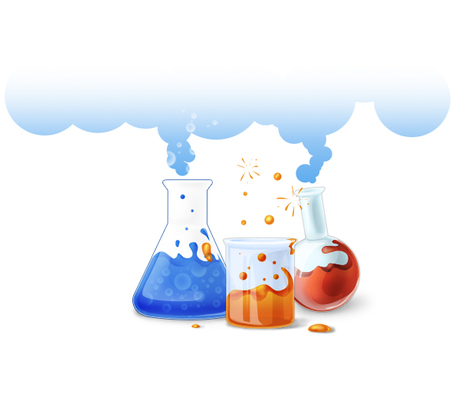 Разработка урока по химии в 8 классе по учебнику О.С. Габриелян «Реакции замещения»Тип урока: изучение нового материала.Технология: проблемно-исследовательская.Цели и задачи урока: дать понятие о сущности реакции замещения. Продолжить формирование умения записывать уравнения химических реакций, начать формировать умение предсказывать продукты реакций замещения. Дать первоначальное понятие об электрохимическом ряде напряжений. Задачи обучения:Обобщить и углубить знания обучающихся о химической формуле, простом и сложном веществе, признаках химических реакций, условиях протекания химических реакций.Рассмотреть новый тип реакций – реакции замещения; Научить учащихся писать уравнения реакций замещения, формировать умение предсказывать продукты данных реакций; Дать первоначальные понятия об электрохимическом ряде напряжений металлов.Задачи воспитания: 1. Воспитывать чувство взаимопомощи и терпимости к чужому мнению.2. Воспитывать культуру общения через работу в парах «ученик–ученик», «учитель–ученик».Задачи развития:Способствовать развитию внимания, логического и творческого мышления, наблюдательности, умения ставить несложные проблемы.Оборудование: прибор для получения газов, Zn, железный гвоздь, растворы НСl, СuSО4, цветные карточки (желтая, красная и зеленая), проектор и экран, ряд напряжения металлов.Повторение пройденного материала Работа в парах (взаимопроверка): 6 мин.Расставьте коэффициенты, укажите типы химических реакций:Вариант I1) MgO + CO2 → MgCO3;                   2) NO2 + O2 + H2O → HNO3;3) Na2O + H2O → NaOH;4) KClO3 → KCl + O2;5) CO + O2 → CO2.Вариант II1) KNO3 → KNO2 + O2;2) SO2 + O2 → SO3;3) SO3 + H2O → H2SO4;4) K2O + H2O → KOH;5) NO + O2 → NO2.Дайте определения:      (Беседа фронтальная)  - Какие реакции называют реакциями соединения? Какие реакции называют реакциями разложения?II. Мотивационный момент. (2 мин.)Этот газ был открыт в первой половине XVI века немецким врачом и естествоиспытателем Парацельсом. В трудах химиков XVI–XVIII вв. он упоминался как «горючий газ» или «воспламеняемый воздух», который в сочетании с обычным давал взрывчатые смеси. Какой это газ?Английский ученый Генри Ка́вендиш, получил его, действуя на цинк разбавленным раствором кислоты (серной и соляной). Он же первый описал свойства этого газа, определил его плотность и изучил горение на воздухе. Однако Кавендиш, как и многие ученые того времени, считал, что в металлах присутствует флогистон – особое вещество, необходимое для горения. Именно это помешало исследователю разобраться в сути происходящих процессов. Что же происходит на самом деле? На этот вопрос мы сможем ответить в ходе нашего сегодняшнего урока.Чтобы определить тему сегодняшнего урока, выполним все вместе задание.Определив тип реакции, вы узнаете букву, входящую в название нового типа химической реакции, который даст ответ на поставленный нами вопрос.Итак, какой тип реакции мы сегодня будем изучать?Ученик:   реакции замещенияУчитель: записываем в тетради тему урока: «Реакции замещения».Какие цели вы поставите перед собой для успешного изучения этой темы?Ученики:	1.Что происходит при реакциях замещения?2.Как записываются уравнения реакций замещения?3.При каких условиях протекают данные реакции?4.Какой газ открыли Парацельс и Кавендиш?5.Какие правила техники безопасности нужно выполнять при проведении опытов по изучению реакций замещения?Учитель: Цели урока поставлены, приступаем к их выполнению.Выполнение лабораторной работы: (Работа в парах) Лабораторный опыт №1 Взаимодействие цинка с кислотой.На ваших столах стоят штативы с пробирками и реактивы, вспомним правила техники безопасности при работе с кислотами. 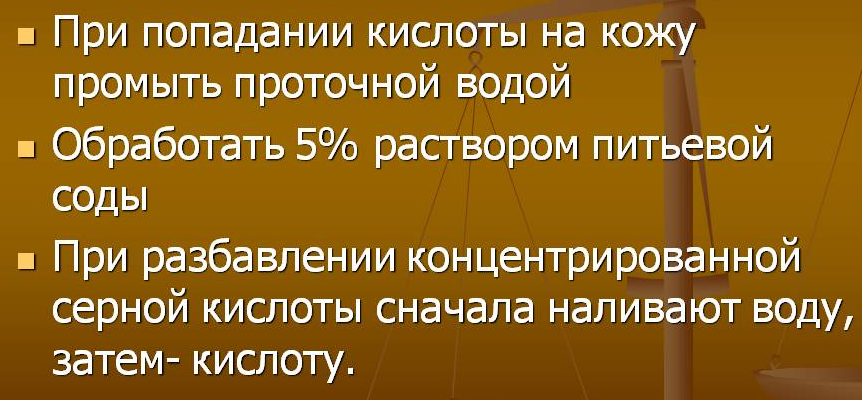 Повторите опыт, проведенный Кавендишем, положив в пробирку гранулы цинка, прилейте раствор соляной кислоты, наблюдайте  что происходит.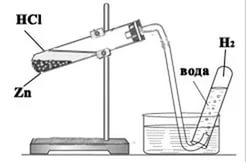 Учитель: Что вы наблюдали при проведении опыта?Ученик: Наблюдали выделение пузырьков газа.Учитель: Давайте определим, какой же газ выделялся. (Учитель проводит опыт вместе с детьми, но дополнительно собирает газ) Почему я собирала газ в пробирку, перевернутую вверх дном?Ученик: Значит, газ легче воздуха и поднимается вверх.Учитель: Правильно. Поднесем к пробирке с собранным газом горящую спичку. Что вы слышите? Ученик: Легкий хлопок. Это водород. Значит, Пристли и Кавендиш открыли водород.Учитель: Верно, собранный газ – водород. Составим уравнение реакции:Zn + 2HCl = ZnCl2+ H2↑Учитель: Объясните, какие вещества вступили в реакцию и что с ними произошло в ходе реакции?Ученики: В реакцию вступило одно простое вещество и одно сложное, атом простого вещества заместил атом в составе сложного.Учитель: Как бы вы назвали тип этой реакции?Ученик: Реакция замещения.Учитель: Найдите в учебнике определение реакции замещения и запишите его в тетради.(после записывания, определение зачитывается вслух)Учитель: а любой ли металл способен вступать в реакцию замещения с кислотой? Давайте посмотрим следующие опыты.  (демонстрация опыта)  Меди, алюминий, цинк. и кислота.Почему выделение водорода происходит с разной скоростью, а в третьей пробирке не выделяется вообще? Для ответа можно воспользоваться еще одной узаконенной “шпаргалкой” – электрохимическим рядом напряжения металлов (его можно также назвать рядом активности металлов), который был составлен русским ученым Бекетовым.Если металл стоит в этом ряду до водорода, он способен вытеснять его из растворов кислот, если после водорода, то нет (записываем в тетрадь).Это и есть 1-е правило ряда напряжений. Ca, Мg, Аl давали реакцию замещения с кислотами (они находятся в ряду напряжений до Н), а Сu нет (она после Н). Этот ряд имеет и еще одно правило, оно тоже относится к реакциям замещения металлов, но только с растворами солей:Если металл стоит в ряду напряжений до металла соли, то он способен вытеснить этот металл из раствора его соли (2-е правило ряда напряжений) (записываем в тетрадь).Лабораторный опыт №2 “Замещение меди в растворе сульфата меди (II) железом”. В чистую пробирку опустите железную кнопку и прилейте сульфат меди таким образом, чтобы половина гвоздя была погружена  в раствор. Через несколько минут наблюдайте за произошедшими изменениями. Что вы наблюдали?Ученики: кнопка, погруженная в раствор, покраснела, такой цвет имеет свободная медь.Учащиеся записывают соответствующее уравнение:СиSО4 + Fе = FеSО4 + СuНеобходимо показать, что здесь положение металла до или после Н уже не имеет значения, важно, чтобы вступающий в реакцию металл предшествовал металлу, образующему соль.Ученики: Как и в первой реакции с цинком,  в реакцию вступили два вещества, одно простое, другое сложное, атом простого вещества заместил атом в составе сложного.Учитель:  Какие выводы вы можете теперь сформулировать?Учащиеся формулируют выводы:более активный металл вытесняет менее активный из раствора его соли с образованием другого металла и другой соли;металлы, расположенные в ряду напряжения до водорода, вытесняют водород из растворов кислот;все рассмотренные реакции относятся к реакциям замещения.III.Закрепление:Составим схемы уравнений реакций с помощью буквНа доске: АВ +С =АВС                  АВС= АВ+С                  АВ+С=СВ + А дописывают учащиеся2.Посмотрите опыт на экране. К какому типу относится эта реакция? Составьте уравнение реакции.    ( просмотр видео) SnCL2+Zn=ZnCL2+SnIII. Рефлексия.Делается вывод о достижении поставленных целей в результате проведенных исследований учащимися совместно с учителем. Результат – наличие положительного мотива к исследовательской деятельности. Используя яблоки, лежащие на столе, поднимите красное яблоко те, кому рассмотренный материал не понятен, желтое - те, кто при изучении испытывал какие-то трудности и зеленое - все те, кто понял весь материал.Домашнее задание:§31, упр.2 стр.164., выучить определение и правила пользования рядом активности металлов.Литература:Сгибнеа Е.П., Скачков А.В. Современные открытые уроки химии 8 – 9 классы. [Текст] / Е.П. Сгибнеа, А.В. Скачков – Ростов, 2002 г.Габриелян О.С., Воскобойникова Н.П., Яшукова А.В. Настольная книга учителя. Химия. 8 класс. [Текст] / – О.С. Габриелян, Н.П. Воскобойникова, А.В. Яшукова. – М., 2003 г.Андрейченко Е.И. Проблемно-поисковая (исследовательская) технология в обучении химии. [Текст] / Е.И. Андрейченко // Химия. Приложения 1 сентября.– 2008 – №16.Павлова Н.С. Дидактические карточки-задания по химии: 8 класс: к учебнику О.С.Габриеляна “Химия.8 класс”. [Текст] / Н.С. Павлова. – М., 2004 г.Габриелян О.С. Химия 8 класс. [Текст] / О.С. Габриелян. – М., 2006 г.Уравнение реакцииСоединенияРазложенияC + O2 = CO2ЗТ2Аq2O =  4Ag + O2КАCaCO3 = CaO+ CO2УМNa2O + CO2 = Na2CO3ЕБ(NH4)2Cr2O7 = N2 + Cr2O3 + 4H2O                                                                                                                                                                                                                                                                                                                                                                ЖЩSO3 + H2O  = H2SO4;ЕДNH3 + CO2 + H2O = NH4HCO3.НС2NO + O2 = 2 NO2ИЮР +5 О2 = 2 Р2О5ЯР